			Déclaration de créance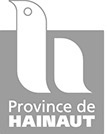 Je, soussigné(e), (nom-prénom-fonction)…………………………………………………………………………..………………………………………………………………………………………………………………………………………………Représentant (Appellation complète de l’organisme touristique + adresse siège social) ……………………………………………………………………………………………………….………………………………………………………………………………………………………………………………………………………………………………….Déclare qu’il m’est dû par Hainaut Tourisme la somme de …………………………………………………………………………………………………………………………………………..………………………………………………………………..……………………… (………………………………. €)NB : sur base de la convention de partenariat 2023-2026, ce montant est plafonné à concurrence de 600 € (du montant HTVA) par type de dossier (600 € pour l’audit avec cahier de recommandations et 600 € pour l’audit avec certification).Dans le cadre de la prise en charge de l’audit Access-I mené par un auditeur agréépour le dossier du site : ………………………………………………………………………………………………..Payable au compte BE……….…-…………………-………………-………………………………………….Ouvert au nom de …………………………………………………………………………………………………..Adresse e-mail contact ………………………………………………………………………………………………………….Numéro de téléphone contact……………………………………………………………………………………………….Par le dépôt de cette déclaration de créance, je soussigné(e), ……………………………………………………………………………………, certifie sur l’honneur que les pièces justificatives (factures, pièces preuve de paiement ,…) ci-jointes n’ont servi et ne serviront pas à d’autres justifications que celle du subside provincial de l’année …… (conformément à la loi du 14 novembre 1983 relative au contrôle de l’octroi et de l’emploi de certaines subventions). Elles ne seront donc pas remises à d’autres pouvoirs subsidiants, aux mêmes fins.Fait à ……………………………………………………………………, le …………………………….Signature ……………………………………………………………………………..